Figure representing the ID of demes in function of their spatial positioning in the network. This figure will help readers to assess to which deme corresponds each summary statistic provided in the simulated datasets shared in DRYAD.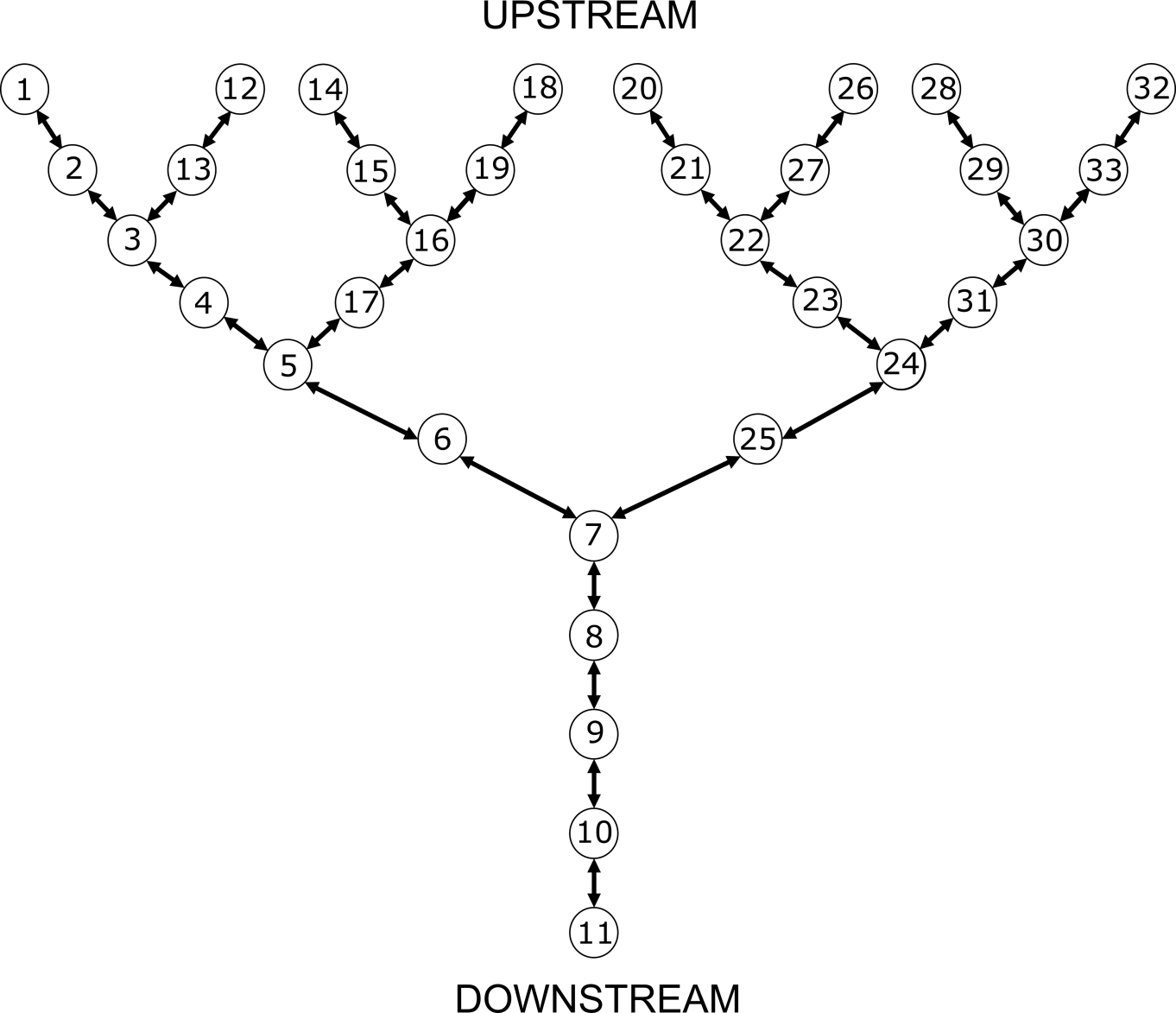 Table reporting the equivalences between the name of the parameters we used in the article and those we used in the .est and .par scripts we share in DRYAD (i.e., the scripts that were used to simulate genetic data with ABCSampler and SIMCOAL 2). We also report the description of the parameters and the prior parameter values we used.ModelParameter
(article)Parameter
(datafiles, .par and .est scripts)DescriptionPrior parameter
valuesgene-flowNDEMESNDEMESSize of the demes (diploid individuals)50; 1,000 or 10,000gene-flowPASYMA2Asymmetry in dispersal rate1 to 20 by 0.1gene-flowDDOWNSTREAMMavalDownstream-directed dispersal rate0.01 to 0.3 by 0.01habitat availabilityNHEADWATERNDEMESKSize of the most upstream demes (diploid individuals)50 to 500 by 5habitat availabilityPSCALXScaling parameter for calculating downstream demes sizes1.0 to 1.5 by 0.1habitat availabilityDSYMMETRICMSymmetric dispersal rate 0.01 to 0.3 by 0.01colonizationNDEMESNDEMESSize of the demes (diploid individuals)50; 1,000 or 10,000colonizationDSYMMETRICMSymmetric dispersal rate0.01 to 0.3 by 0.01colonizationTENDTFINTime of the ending of the stepwise colonization (generations)10 to 500 by 10colonizationTCOLONIZATIONXTime elapsed between each colonization step (generations)5 to 100 by 5colonizationPFRACFRACFraction of individuals colonizing a new deme0.1 to 0.3 by 0.1gene-flow
/
habitatNHEADWATERNDEMESKSize of the most upstream demes (diploid individuals)50 to 500 by 5gene-flow
/
habitatPASYMA2Asymmetry in dispersal rate1 to 20 by 0.1gene-flow
/
habitatDDOWNSTREAMMavalDownstream-directed dispersal rate0.01 to 0.3 by 0.01gene-flow
/
habitatPSCALXScaling parameter for calculating downstream demes sizes1.0 to 1.5 by 0.1gene-flow
/
colonization
NDEMESNDEMESSize of the demes (diploid individuals)50; 1,000 or 10,000gene-flow
/
colonization
PASYMA2Asymmetry in dispersal rate1 to 20 by 0.1gene-flow
/
colonization
DDOWNSTREAMMavalDownstream-directed dispersal rate0.01 to 0.3 by 0.01gene-flow
/
colonization
TENDTFINTime of the ending of the stepwise colonization (generations)10 to 500 by 10gene-flow
/
colonization
TCOLONIZATIONYTime elapsed between each colonization step (generations)5 to 100 by 5gene-flow
/
colonization
PFRACFRACFraction of individuals colonizing a new deme0.1 to 0.3 by 0.1habitat
/
colonization
NHEADWATERNDEMESKSize of the most upstream demes (diploid individuals)50 to 500 by 5habitat
/
colonization
PSCALXScaling parameter for calculating downstream demes sizes1.0 to 1.5 by 0.1habitat
/
colonization
DSYMMETRICMSymmetric dispersal rate 0.01 to 0.3 by 0.01habitat
/
colonization
TENDTFINTime of the ending of the stepwise colonization (generations)10 to 500 by 10habitat
/
colonization
TCOLONIZATIONYTime elapsed between each colonization step (generations)5 to 100 by 5habitat
/
colonization
PFRACFRACFraction of individuals colonizing a new deme0.1 to 0.3 by 0.1gene-flow
/
habitat
/
colonizationNHEADWATERNDEMESKSize of the most upstream demes (diploid individuals)50 to 500 by 5gene-flow
/
habitat
/
colonizationPASYMA2Asymmetry in dispersal rate1 to 20 by 0.1gene-flow
/
habitat
/
colonizationDDOWNSTREAMMavalDownstream-directed dispersal rate0.01 to 0.3 by 0.01gene-flow
/
habitat
/
colonizationPSCALXScaling parameter for calculating downstream demes sizes1.0 to 1.5 by 0.1gene-flow
/
habitat
/
colonizationTENDTFINTime of the ending of the stepwise colonization (generations)10 to 500 by 10gene-flow
/
habitat
/
colonizationTCOLONIZATIONYTime elapsed between each colonization step (generations)5 to 100 by 5gene-flow
/
habitat
/
colonizationPFRACFRACFraction of individuals colonizing a new deme0.1 to 0.3 by 0.1null modelNDEMESNDEMESSize of the demes (diploid individuals)50; 1,000 or 10,000null modelDSYMMETRICMaval AND MamontSymmetric dispersal rate 0.01 to 0.3 by 0.01